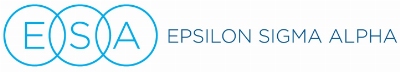 CHAPTER EDUCATIONAL REPORT FORMChapter Name and Number:State:City:Meeting/Presentation Date:Yearly Theme:Topic of this Program:METHOD OF PRESENTATION (Check all that apply):METHOD OF PRESENTATION (Check all that apply):Member’s Oral Report (name):Guest Speaker (who/title):Visual Aid Program (kind and type):Field Trip (where):Reference Listing (book or magazine):Other (explain – internet, pamphlets, etc.):SUMMARY: (Briefly summarize the program and attach a more complete narrative or outline stating all major points emphasized so the program can be fully understood)COMMENTS BY THE EDUCATIONAL CHAIR: (Value to chapter/community, general comments about the presentation and chapter discussion)PLEASE SEND TO:CHAPTER EDUCATIONAL CHAIR:STATE EDUCATIONAL CHAIR:Peggie.ok.esa@gmail.comName:Name:  Peggie SprinkleAddress:Address:  City:City:  State and Zip Code:State and Zip Code:  OK  73013